T.C.ARDAHAN VALİLİĞİİl Milli Eğitim MüdürlüğüArdahan 15 Temmuz Şehitler Anadolu Lisesi BRİFİNG DOSYASI
Ocak 2020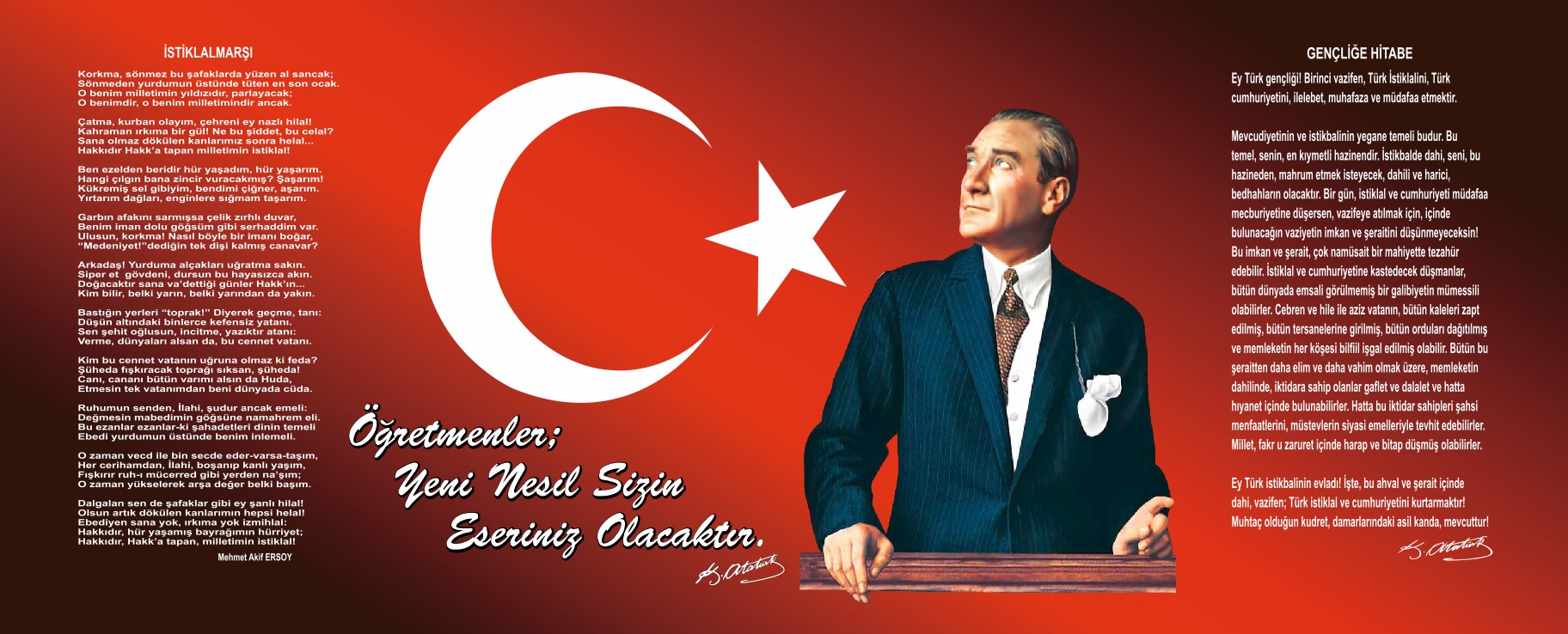 I.BÖLÜMGENEL BİLGİLERHİZMETE GİRDİĞİ\ EĞİTİM-ÖĞRETİME AÇILDIĞI YIL : 2005HİZMET ŞEKLİ\ ÖĞRETİM ŞEKLİ		               :  4 Yıllık Lise ,  NormalHİZMET AMACI                                                                 : T.C. Milli Eğitim Bakanlığı ve Ortaöğretimin amaçları                                                                                                   doğrultusunda eğitim ve öğretim yapmak         ADRESİ						  : Atatürk Mah. Kars Cad. No:88 Merkez/ARDAHANTELEFON NO						  : 0 478 211 3978PANSİYON TELEFON NO                                                  : 0 478 211 2597FAX NO						  : 0 478 211 2560E-POSTA						  : 309219@meb.k12.trWEB ADRESİ						  :15temmuzsehitleranadolu@meb.k12.trİDARECİLERİN KİŞİSEL İLETİŞİM BİLGİLERİ                   : Şinasi KARABAĞ-05334536502ÖĞRENCİ SAYISI                                                                :409VELİ SAYISI						  :403ÇALIŞAN SAYISI					  :34DERSLİK SAYISI					  :24AKTİF KULLANILAN DERSLİK SAYISI                              :16OKUTULAN YABANCI DİL				  :İngilizce, AlmancaKİTAPLIĞINDAKİ KİTAP SAYISI			  :5800II. BÖLÜMEĞİTİM- ÖĞRETİM GÖSTERGELERİTarihçemiz15 Temmuz Şehitler Anadolu Lisesi, 1993-1994 Eğitim-Öğretim Yılında Ardahan Anadolu Lisesi olarak orta kısım öncesi hazırlık sınıfıyla iki şube olarak açılmıştır. Geçici bir süre 23 Şubat İlköğretim Okulu ve Mehmet Akif Ersoy Ortaokulu binası ile İmam Hatip Lisesi’nin eski binasında eğitim- öğretimini sürdürmüştür.2003 Yılında Cumhuriyetimizin 80.yılı münasebetiyle adı 80.Yıl Ardahan Anadolu Lisesi olarak değiştirilmiştir. 2004-2005 Eğitim-Öğretim yılında Atatürk Mahallesi’ndeki 24 derslikli yeni binasına taşınmıştır. Okulumuzda sırası ile İsmail BAYRAKÇI (Kurucu Müdür), Hüseyin ALTINDİŞ, Ahmet SOLAK, Turan ÖZDEMİR, Ahmet AYDIN, Hikmet KÖMÜRCÜ, Erhan AKSAKAL, Uygar UĞURLU, Emrah PİRÇEK ve Şinasi KARABAĞ okul müdürlüğü yapmışlardır. Halen okul müdürlüğü görevini Şinasi KARABAĞ yürütmektedir.2017 Yılında okulumuzun adı 15 Temmuz Şehitler Anadolu Lisesi şeklinde değiştirilmiştir. 2020 yılında Okulumuz toplam 407 öğrenci ve 16 şubesi ile öğretime devam etmektedir. Okulumuz, her yıl üniversite sınavlarında Türkiye’nin önemli üniversitelerine ve bu üniversitelerin seçkin bölümlerine çok sayıda öğrenci yerleştirerek ilimizin başarılı okullarından biri olmuştur. Okula/Kuruma özel Bir İsim Verilmiş İse Veriliş Amacı:Okulumuza 2003 Yılında Cumhuriyetimizin 80. Yılı anısına Ardahan 80.Yıl Anadolu Lisesi ismi verilmiştir. 2017 Yılında Ülkemizin vatanı ve milletiyle bölünmez bütünlüğüne karşı haince planlanan “Kalkışma Hareketi” sonrasında okulumuzun adı 15 Temmuz Şehitler Anadolu Lisesi şeklinde değiştirilmiştir.Okul/Kurumun Özellikleri(Yatılı/Gündüzlü):Okulumuz yatılı,taşımalı  ve gündüzlü öğrencilerden oluşup karma eğitim vermektedir. M. Hüsnü ÖZYEĞİN Vakfı tarafından Ayşe ÖZYEĞİN adına yaptırılan 100 Öğrencilik kız öğrenci pansiyonu mevcuttur.Okutulan Seçmeli Dersler:Türk Edebiyatı, Tarih, Coğrafya, Matematik, Fizik, Kimya, Biyoloji, Matematik Uygulamaları, Çağdaş Türk ve Dünya Tarihi, Mantık, Sosyal Etkinlik, Temel Dini Bilgiler, Peygamberimizin Hayatı, Kur’an-ı Kerim, Demokrasi ve İnsan Hakları, Proje HazırlamaÖğrencinin Kuruma Kayıt Şekli, Pansiyon ve Eğitime Ulaşma Durumu: Okulumuza öğrenciler sınavsız olarak adrese dayalı sistemle ve ortaokuldan mezuniyet notu ortalamasına göre yerleşmekte ve yatılılık hakkı kazanmaktadır. Sınıflara Göre Öğrenci DağılımıOkulda 166 erkek 237 kız öğrenci toplam 403 öğrenci mevcuttur.Yıllara Göre Öğrenci Sayıları ve Mezuniyet OranlarıOkulu Terk Eden Öğrenci Sayısı ve Terk Nedenleri:Okulumuzdan ayrılan öğrenciler kendi isteği ile örgün eğitimden Açıköğretim Lisesi’ne kayıt ya da nakil geçişler yoluyla ayrılmışlardır.Disiplin Cezaları ve Konulara Göre Dağılımı:Çalışan BilgileriPansiyonla İlgili Personel Durumu:Okulumuz Bina ve AlanlarıDonanım ve Teknolojik KaynaklarımızTeknolojik Kaynaklar TablosuPansiyondaki Öğrencilerin Akademik Başarı Durumu:Akademik Başarı Durumu(Üniversiteye Öğrenci Yerleşme Oranı):Proje ÇalışmalarıTANAP işbirliği ile Z Kütüphane ve Kapalı Spor Salonu Projeleri yapılmış ancak hayata geçirilememiştir.Kurumda Sosyal Etkinlik Çalışmaları ve Katılım Durumu:Kurumda Ulusal-Uluslararası Takım Faaliyetleri ve Katılım Durumu:Kurumda Yapılan Oryantasyon, Rehberlik ve Motivasyon Faaliyetleri ve Katılım Durumu:Kurumda Yönetim Anlayışı:Kurumda Yönetim Anlayışı:            Okulumuzda toplumdan gelen talepleri dikkate alan, katılımcılığı önemseyen, hedeflerini netleştirmiş, hesap veren, şeffaf ve etkin bir yönetim anlayışı oluşturmak, kurumsal yapıyı ve hizmet anlayışını geliştirmek için çalışmalar yapılmaktadır.III. BÖLÜM FİZİKİ YAPI VE DONATIM DURUMU Kuruma Ait Alanın Kullanım Durumu: Bilgi Teknolojilerinin Kullanım Durumu: IV. BÖLÜMİNSAN KAYNAKLARI İdareci Sayıları:İdareci ve Öğretmenlerin Kurumda Ortalama Çalışma Süreleri:Yıllara Göre İdareci ve Öğretmenlerin Hizmet İçi Eğitime (Mesleki Açıdan) Katılma Durumu:2019-2020 EĞİTİM-ÖĞRETİM YILI PERSONEL LİSTESİSINIF REHBER ÖĞRETMENLERİ ve ÖĞRENCİ SAYILARIV.BÖLÜMBÜTÇEYıllara Göre Giderlerin Durumu: Gelir ve Gider BilgisiOkulumuzun genel bütçe ödenekleri, okul aile birliği gelirleri ve diğer katkılarda dâhil olmak üzere gelir ve giderlerine ilişkin son iki yıl gerçekleşme bilgileri alttaki tabloda verilmiştir.Pansiyon Bütçesi: Yıllara Göre Gelir Durumu, Kaynakları ve Giderler:VI.BÖLÜMSORUNLARa)Okul/Kurum binası ile ilgili sorunlar:Okul binasında yapılmış olan güçlendirme sonrasında derslikler ve koridorlarda fazlaca alçıpanlı kısımların olması. Pansiyon mutfağının bodrum katta olması iş güvenliği ve hijyen riski oluşturmaktadır.Yönetici ve öğretmen durumu ile ilgili sorunlar:      BULUNMAMAKTA.Diğer personel sayısı ile ilgili sorunlar:Okulda İki kadrolu Yardımcı Personel vardır. İş-Kur( Toplum Yararına Çalışma Programı)kapsamında 3 üç temizlik personeli ve bir güvenlik personeli çalışmaktadır.Öğrenci devamsızlığı ile ilgili sorunlar:Devam Devamsızlıklar düzenli olarak takip edilmektedir.VII.BÖLÜM ÖNERİLERa)Okulun kendi imkânları ile çözülemeyen sorunları ve çözümü için öneriler: Okul binasında yapılmış olan güçlendirme sonrasında derslikler ve koridorlarda fazlaca alçıpanlı kısımların olması. Pansiyon mutfağının bodrum katta olması iş güvenliği ve hijyen riski oluşturmaktadır.b)Çözümler konusunda varsa üst makamlara yapılan öneriler:YETERLİ SAYIDA HİZMETLİ VE MEMUR ATAMASININ YAPILMASI.OKULLAR BÖLGESİNDE GÜVENLİK EKİPLERİNİN 24 SAAT GÖREV YAPMASI.OKULLAR BÖLGESİNDE SAĞLIK EKİPLERİNİN 24 SAAT GÖREV YAPMASI.OKUL VE PANSİYONUN FİZİKİ SORUNLARININ(BÜYÜK ONARIM) GİDERİLMESİTaşıma Kapsamındaki Toplam Öğrenci Sayısı	:102TAŞIMALI EĞİTİME DAİR SORUNLAR VE ÇÖZÜM ÖNERİLERİ:Kış şartlarından dolayı yaşanan ulaşım sorunları, uzak köylerden gelen servislerde zaman zaman gecikmelerin yaşanması.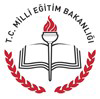 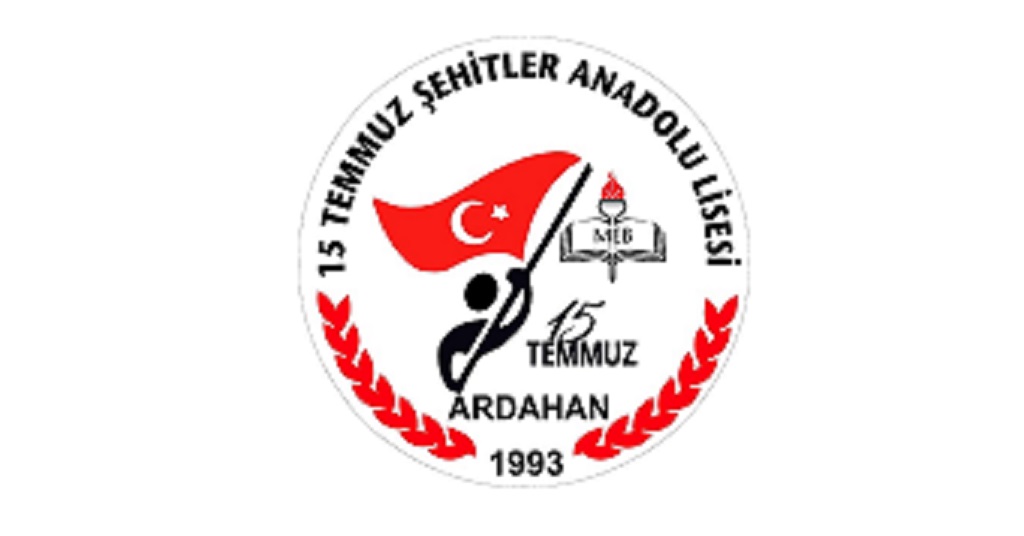 15 TEMMUZ ŞEHİTLER ANADOLU LİSESİ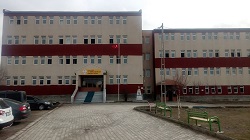 AYŞE ÖZYEĞİN KIZ ÖĞRENCİ YURDU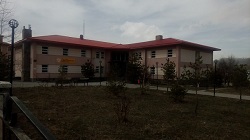 SINIFLAR*Öğrencinin KayıtDurumuÖğrencinin KayıtDurumuÖğrencinin Eğitime UlaşımŞekliÖğrencinin Eğitime UlaşımŞekliÖğrencinin Eğitime UlaşımŞekliÖğrencinin Eğitime UlaşımŞekliSINIFLAR*Sınavla Alınan Öğrenci SayısıSınavsız Alınan Öğrenci SayısıTaşımalı Ulaşımla Gelen Öğrenci SayısıYatılı Öğrenci SayısıGündüzlü Öğrenci SayısıUzaktan Eğitim Desteği Alan Öğrenci Sayısı9 Sınıf-1024015110-10 Sınıf97-281678-    11 Sınıf98-202863-12 Sınıf87-163764-TOPLAM28212110496203-Yıllar9 Sınıf9 Sınıf10 Sınıf10 Sınıf11 Sınıf11 Sınıf12 Sınıf12 SınıfToplamMezunSayısıToplamTerkSayısıOkulu Bitirme Oranı%YıllarYeni KayıtTerk EdenÖğrenci MevcuduTerk EdenÖğrenci MevcuduTerk EdenÖğrenci MevcuduTerk EdenToplamMezunSayısıToplamTerkSayısıOkulu Bitirme Oranı%2009-201060-46-26-77-77-%1002010-201188-54145-26-261%1002011-201260-85154-481472%982012-201359-62-84-56-55-%1002013-201466-56-58-72-72-%1002014-201569-68-55-54-54-%1002015-2016102-69-68-55-55-%1002016-2017102-94-68-68-68-%1002017-2018102-102-96-66-66-%1002018-2019120-102-97196-96-%100DönemUzaklaştırma cezası alan öğrenci sayısıKınama cezası alan öğrenci sayısıToplam2016-20173142017-20181452018-20192682019-202041115Unvan*ErkekKadınToplamOkul Müdürü ve Müdür Yardımcısı314Sınıf Öğretmeni000Branş Öğretmeni111526Rehber Öğretmen011İdari Personel (V.H.K.İ.Ambar Memuru vb)000Yardımcı Personel202Güvenlik Personeli101Toplam Çalışan Sayıları161733PersonelKadroluGörevlendirmeToplamMüdür Yardımcısı101Belletmen Öğretmen4610Yardımcı Hizmetler4 Geçici İşçi04Okul Bölümleri *Okul Bölümleri *Özel AlanlarVarYokOkul Kat Sayısı4Çok Amaçlı SalonXDerslik Sayısı24Çok Amaçlı SahaXDerslik Alanları (m2)48KütüphaneXKullanılan Derslik Sayısı24Fen LaboratuvarıXŞube Sayısı16Bil.LaboratuvarıXİdari Odaların Alanı (m2)22İş AtölyesiXÖğretmenler Odası (m2)54Beceri AtölyesiXOkul Oturum Alanı (m2)750PansiyonXOkul Bahçesi (Açık Alan)(m2)6150Okul Kapalı Alan (m2)3000Sanatsal, bilimsel ve sportif amaçlı toplam alan (m2)110Kantin (m2)100Tuvalet Sayısı10Diğer (………….)Akıllı Tahta Sayısı29TV Sayısı1Masaüstü Bilgisayar Sayısı24Yazıcı Sayısı6Taşınabilir Bilgisayar Sayısı0Fotokopi Makinası Sayısı3Projeksiyon Sayısı1İnternet Bağlantı HızıFATİH PROJESİYıllarPansiyonda Kalıp Sınava Giren Öğrenci SayısıPansiyonda Kalıp Yükseköğretime Yerleşen Öğrenci SayısıPansiyonda Kalıp Yükseköğretime Yerleşme Yüzdesi (%)2015-20163216%502016-20172012%602017-20181710%582018-20193711%40YıllarSon Sınıftaki Öğrenci SayısıSınava Giren Öğrenci SayısıÜst Eğitim Kurumuna Sınav Puanı İle Yerleşen Öğrenci Sayısı Yerleşme Oranı (%)2015-2016555538%692016-2017686831%452017-2018666627%402018-2019969641%40Sıra NoÇalışmanın                                                                                       AdıGörevli SayısıKatılımcı Sayısı1İL DIŞINA VELİ ZİYARETİ232TÜBİTAK BİLİM FUARI GEZİSİ--3SON SINIF ÖĞRENCİLERİNE YÖNELİK ÜNİVERSİTE GEZİSİ5804İL İÇİ VELİ ZİYARETLERİ6405HALKOYUNLARI ÇALIŞMASI1166SPORTİF FALİYETLER8          1207KÜLTÜREL FAALİYETLER10200Kurumda DüzenlenenEtkinlik SayısıKatılan Öğrenci SayısıKurulan Ekip- Takım Sayısı(Tiyatro, Futbol… vb.)Ulusal Etkinliklere Katılan Öğrenci SayısıUluslararası Etkinliklere Katılan öğrenci SayısıSosyal104072--Sanatsal2752--Sportif81206--Kültürel21502--Sıra NoYapılan Rehberlik ve Motivasyon Çalışmasının AdıKatılan Öğrenci SayısıKatılan Öğretmen SayısıKatılan Veli SayısıKatılan İdareci SayısıKatılan Memur SayısıToplam Katılımcı Sayısı1Verimli Ders çalışma Teknikleri1326-2-1402Sınav Sisteminin Tanıtımı975-4-1063Problem tarama testi ve Mesleki Envanteri1204-1-1254Aile İçi İletişim181204-1425Trafik Eğitimi1204-2-1266Ergenlik Dönemi ve Özellikleri2506454-3057Mesleki Yönlendirme Çalışmaları908-3-101Memnuniyet Anketi201720182019Sorulara Verilen Olumlu Cevap Sayısı-320272Sorulara Verilen Olumsuz Cevap Sayısı-1215Memnuniyet Oranı-%96%94,5Şikayet ve Öneriler201720182019Şikâyet ve Öneri Sayısı-152Gereği Yapılan Şikâyet ve Öneri Oranı %-%100%100Memnuniyet Oranı-%100%100Eğitim- Öğretim AlanlarıSayısıIsınma ŞekliYüzölçümü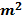 Okul Binası/Binaları Kapalı Alanı/Alanları2KALORİFER1500Okulun Açık Alanı/AlanlarıPansiyon1KALORİFERDerslik Sayısı (aktif kullanılan-anasınıfı hariç)16KALORİFERDerslik Sayisi (Kullanilan, Kullanilmayan, Anasinifidahil)24KALORİFERDerslik Sayisi (Anasinifi Olarak Kullanilan )-KALORİFERDerslik Olmadığı halde derslik olarak kullanılan bölüm sayısı(Toplam Dersliğe dahil edilmeyecektir.)-KALORİFERResim Odası Sayısı-KALORİFERMüzik Odası Sayısı-KALORİFERFen Bilgisi Laboratuarı SayısıKALORİFERFizik Laboratuarı Sayısı-KALORİFERBilgisayar Laboratuarı1KALORİFERKimya Laboratuarı SayısıKALORİFEROrtak Kullanılan Laboratuar Sayısı1KALORİFEROkul ve Sınıf Kitaplıkları-KALORİFERKütüphane Sayısı (Sınıf Kitaplıkları Hariç)1KALORİFERAtölye Sayısı (Kullanılan ve Kullanılmayanlar Dahil)-KALORİFERMesleki Uygulama Laboratuarı Sayısı-KALORİFERİşlik Olarak Kullanılan Dersane Sayısı-KALORİFERÖzel Eğitim Hizmetleri Bölüm Odası-KALORİFERRehberlik Servisi Oda Sayısı1KALORİFERGrup Rehberliği Odası-KALORİFERSpor Salonu Sayısı-KALORİFERÇok Amaçlı Salon Sayısı1KALORİFERBekleme Salonu-KALORİFERMüdür Odası1KALORİFERMüdür Yardımcısı Odası2KALORİFERÖğretmenler Odası1KALORİFERToplantı Salonu-KALORİFERKonferans Salonu1KALORİFERHizmet Aracı Sayısı-KALORİFERDepo1KALORİFERAmbar-KALORİFERArşiv1KALORİFERToplantı Salonu-KALORİFERWC Sayısı10KALORİFERDiğer Sosyal Faaliyetler İçin Ayrılan Yerler-KALORİFERRevir-KALORİFERBahçenin Alanı, Ağaçlandırılması ve Çiçeklendirme ÇalışmalarıMevcutKurumda Bilgi Teknolojileri KullanımıKurumda Bilgi Teknolojileri KullanımıKurumda Bilgi Teknolojileri KullanımıKullanılan Donanım Malzemeleri CinsiEğitim- Öğretim Amacı ile Kullanılanların Sayısıİdari Amaçlar İçin Kullanılanların SayısıAkıllı Tahta29----Masaüstü Bilgisayar Sayısı155Taşınabilir Bilgisayar Sayısı-1Tablet PC88-Yazıcı15Tarayıcı13Fax-1Renkli Fotokopi Makinesi-1Siyah- Beyaz Fotokopi Makinesi12Projeksiyon Cihazı21Çek- Bırak Projeksiyon Perdesi2-Kumandalı Projeksiyon Perdesi--KadroluGörevlendirmeToplam4-4Görev TanımıSayısıKurumda Çalışma Yıllarının ToplamıKurumda Çalışma Sürelerinin Ortalamasıİdareci4164Öğretmen27823.28Personel2017 Yılında Hizmet İçi Eğitime Katılan Sayısı2018 Yılında Hizmet İçi Eğitime Katılan Sayısı2019 Yılında Hizmet İçi Eğitime Katılan Sayısıİdareci344Öğretmen81215Toplam111619SIRA NOADI-SOYADIDERECEKADEMEGöreviBRANŞI1ŞİNASİKARABAĞMüdürTürk Dili ve Edebiyatı2ÇETİNÇİMLİMüdür BaşyardımcısıTarih3TUĞBAKÜÇÜKMüdür YardımcısıTürk Dili ve Edebiyatı4SEZERDEMİRMüdür YardımcısıCoğrafya5BENGÜ DİLARAELÇETİNSözleşmeli ÖğretmenRehberlik6ŞÜKRANÖZDEMİRÖğretmenMatematik7MELEKERTUĞUNKadrolu ÖğretmenCoğrafya8NESRİNYILDIZKadrolu ÖğretmenTürk Dili ve Edebiyatı9ELİF YAPRAKKAÇARKadrolu ÖğretmenMatematik10FATMAYAZICI YAVUZKadrolu ÖğretmenTarih11İSAÖZDEMİRKadrolu ÖğretmenDin Kült. ve Ahl.Bil.12MURATKARADAĞKadrolu ÖğretmenBiyoloji13MÜMİNEKARAKAYAKadrolu ÖğretmenTürk Dili ve Edebiyatı14ONURAKTAŞKadrolu ÖğretmenTarih15SEDABİNGÖLKadrolu ÖğretmenMüzik16YAŞARGÜRSOYKadrolu Öğretmenİngilizce17TÜLÜNKARADAĞ GÖNENKadrolu ÖğretmenTürk Dili ve Edebiyatı18ARZUÇAKMAKKadrolu ÖğretmenAlmanca19ABDULLAHBAYRAKTARSözleşmeli Öğretmenİngilizce20GÜLİNYILDIRIMKadrolu ÖğretmenKimya/Kimya Teknolojisi21HASAN HÜSEYİNÇALIŞKANSözleşmeli ÖğretmenDin Kült. ve Ahl.Bil.22MERNADEDE ALİKadrolu ÖğretmenBeden Eğitimi23SERTAÇTANRIVERDİSözleşmeli Öğretmenİngilizce25MEHMETÖZAYDINSözleşmeli ÖğretmenMatematik26BENGÜSAYDAMSözleşmeli ÖğretmenMatematik27KEZBANİYİÖZSözleşmeli ÖğretmenFizikS/ÖSINIFADI VE SOYADIKIZERKEKTOPLAMDEVAMSIZ19/AKEZBAN İYİÖZ13173029/BRESUL DEMİRTAŞ11193039/CSEZER DEMİR12203249/DCANSU AYGÜN KANPOLAT131730510/AŞÜKRAN ÖZDEMİR211435610/BRIDVAN GEGEN151732710/CMEHMET ÖZAYDIN191130811/ATÜLÜN KARADAĞ GÖNEN121729911/BONUR AKTAŞ1413271011/CMELEK ERTUĞUN1118291111/DYAŞAR GÜRSOY141151212/AMURAT KARADAĞ29111312/BGÜLİN YILDIRIM86141412/CFATMA YAZICI YAVUZ916251512/DNESRİN YILDIZ1014241612/EABDULLAH BAYRAKTAR15116Kaynak Tablosu2019202020212022Genel Bütçe580.000  (okul ve pansiyon)590.000595.000600.000Valilikler ve Belediyelerin Katkısı0000Diğer (Okul Aile Birlikleri)14.222,1515.000,0016.500,0017.000,00Tablo 8: Okul Aile Birliği Gelir-Gider Durumu Tablo 8: Okul Aile Birliği Gelir-Gider Durumu Tablo 8: Okul Aile Birliği Gelir-Gider Durumu Tablo 8: Okul Aile Birliği Gelir-Gider Durumu Tablo 8: Okul Aile Birliği Gelir-Gider Durumu YılÖnceki Yıldan DevredenYıl İçerisindeki Gelirler (kira, bağış, etkinlik vb.)Toplam Gelir(önceki yıldan devreden + yıl içindeki gelirler)Gider20176.553,289.491,1216.044,406.527,0020189.517,406.125,1915.642,595.940,0020199.702,595.319,5615.022.15800,00Denetim Tarihi İtibariyle Birlik Hesabındaki Tutar: 14.222,15 TLDenetim Tarihi İtibariyle Birlik Hesabındaki Tutar: 14.222,15 TLDenetim Tarihi İtibariyle Birlik Hesabındaki Tutar: 14.222,15 TLDenetim Tarihi İtibariyle Birlik Hesabındaki Tutar: 14.222,15 TLDenetim Tarihi İtibariyle Birlik Hesabındaki Tutar: 14.222,15 TLYılYılBakanlıkça Onaylanan Pansiyon Bütçe Toplamı (TL)Bir önceki yıl bütçe ve ambar devri (TL)Kullanılan ödeneğin onaylanan bütçeye oranı (%)2018292.551,9034.000,00%882019324.750,0080.000,00%77                 Yıl                                                                      Yıllık Gelir Durumu- KaynakYıllık Gider DurumuDonatım                       201820.000,00 ₺20.000,00 ₺201920.000,00 ₺20.000,00 ₺Taşınan Öğrenci Sayısı9 Sınıf10 Sınıf11 Sınıf12 SınıfTOPLAMTaşınan Öğrenci Sayısı43232115102Okul Sor. Taşıma Yapan Araç SayısıOkul Sor. Taşıma Yapan Araç SayısıOkul Sor. Taşıma Yapan Araç SayısıOkul Sor. Taşıma Yapan Araç SayısıOkul Sor. Taşıma Yapan Araç Sayısı9